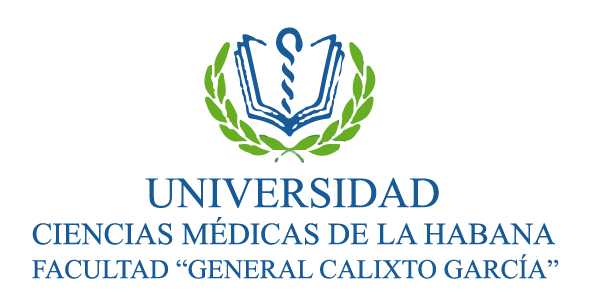 PROPUESTA DE VISITAS ESPECIALIZADAS A LA FCULTAD DE CIENCIAS MÉDICAS: “GRAL CALIXTO GARCÍA.”VISITA PARA CONOCER LA FORMACION EN LA CARRERA DE MEDICINA.Conozca la formación en la carrera de Medicina en la facultad de Ciencias Médicas General Calixto García, continuadora histórica de la enseñanza de Medicina y Enfermería para el área clínica por más de 285 años en Cuba, fundada en 1976 en el antiguo pabellón de veteranos de guerra dentro de los predios del Hospital Universitario Calixto García, hoy pabellón “27 de Noviembre.”La carrera de Medicina de la facultad Calixto García se encuentra acreditada como: “CARRERA DE EXCELENCIA “ desde el año 2009 por la Junta de Acreditación Nacional como parte del sistema de evaluación y  acreditación  de carreras universitarias (SEACU) del Ministerio de educación Superior de la república de Cuba y mantiene esta condición vigente en la actualidad , lo que la sitúa en la primera carrera de medicina del país en alcanzar dicha condición y una de las 5 carreras de todo el sistema de  enseñanza superior que la alcanza por tercera ocasión en tres periodos de 5 años consecutivos. Con un campus universitario extendido en tres municipios de la ciudad: Habana Vieja, Centro Habana y La Habana del Este y  un número significativo de escenarios docentes en los tres niveles de atención del sistema nacional de salud, distribuidos en 18 policlínicos, 5 Hospitales y 3 institutos.La visita permitirá familiarizarse con el plan de estudio de la carrera, su concepción e implementación, las características de nuestros principales escenarios de formación, algunos de los medios de enseñanza con que contamos, así como permitirá un intercambio con directivos académicos de la facultad y profesores de prestigio que conforman su claustro docente. Incluye un recorrido por las aulas, teatro de conferencias,  laboratorios de ciencias morfológicas, laboratorio de Enfermería, aula especializada para el postgrado, laboratorios de informática y para el aprendizaje de Idioma, así como Biblioteca y Áreas deportivas. Intercambio con estudiantes y profesores que integran grupos de aficionados en los distintos movimientos culturales y deportivos.Así como orientaciones generales de cómo acceder a la matrícula.Propuesta de Programa: 1.- Conferencia sobre la Historia de la Enseñanza de la Medicina en Cuba y en particular en la Facultad Calixto García. 285 años de experiencia. Duración: 30 minutos.2.- Presentación del plan de estudio de la carrera de Medicina. Características y esencialidades del Plan “D” de estudio. Duración 30 minutos.3.- Coffe Break. 15 minutos.4.- Principales escenarios de formación de la carrera en el Complejo- Universitario Calixto García. Breve descripción de los mismos. Duración: 15 Minutos.5.- Presentación de directivos académicos y profesores de prestigio. Duración: 15 Minutos.6.- Intercambio con estudiantes y profesores que conforman los grupos de artistas aficionados y los movimientos deportivos como parte de la extensión universitaria en la formación. Duración: 15 minutos.7.- Recorrido por la facultad para apreciar sus principales instalaciones docentes (teatro de conferencias, aulas, laboratorios, bibliotecas e áreas deportivas. Duración: 30 minutos.8.- Orientaciones sobre cómo acceder a la matrícula (convocatoria de Servicios Médicos Cubanos para 2017. Contactos en Cuba. Duración: 15 minutos.Despedida.  Duración estimada de la visita: 2 horas y 45 Minutos. 	Precio: 60 CUC por persona.VISITA PARA CONOCER LA FORMACION EN LA CARRERA DE LICENCIATURA EN ENFERMERÍAConozca la formación en la carrera de Licenciatura en Enfermería en la facultad de Ciencias Médicas General Calixto García, continuadora histórica de la enseñanza de Medicina y Enfermería para el área clínica por más de 285 años en Cuba, fundada en 1976 en el antiguo pabellón de veteranos de guerra dentro de los predios del Hospital Universitario Calixto García, hoy pabellón “27 de Noviembre.”La carrera de Lic. en Enfermería en Cuba tiene sus inicios en el año 1976 diseñada por profesoras de prestigio que conforman nuestro claustro,  que a su vez fueron las primeras profesionales universitarias graduadas  de esta especialidad , devenidas hoy en paradigmas de la Enfermería de nuestro país. Dicha carrera se encuentra acreditada como “CARRERA CERTIFICADA “ desde el año 2012 por la Junta de Acreditación Nacional como parte del sistema de evaluación y  acreditación  de carreras universitarias (SEACU) del Ministerio de educación Superior de la república de Cuba y se encuentra sometida al proceso de reevaluación de esta condición en la actualidad con la certeza de lograr indicadores de calidad superior, toda vez que ha cumplido y superado el plan de mejoras continuas de su calidad con respecto al periodo anterior.Con un campus universitario extendido en tres municipios de la ciudad: Habana Vieja, Centro Habana y La Habana del Este y con un número significativo de escenarios docentes en los tres niveles de atención del sistema nacional de salud, distribuidos en 18 policlínicos, 5 Hospitales y 3  institutos.La visita permitirá familiarizarse con el plan de estudio de la carrera, su concepción e implementación, las características de nuestros principales escenarios de formación, algunos de los medios de enseñanza con que contamos, así como permitirá un intercambio con directivos académicos de la facultad y profesores de prestigio que conforman su claustro docente. Incluye un recorrido por las aulas, teatro de conferencias,  laboratorios de ciencias morfológicas, laboratorio de Enfermería, aula especializada para el postgrado, laboratorios de informática y para el aprendizaje de Idioma, así como Biblioteca y Áreas deportivas. Intercambio con estudiantes y profesores que integran grupos de aficionados en los distintos movimientos culturales y deportivos.Así como orientaciones generales de cómo acceder a la matrícula.Propuesta de Programa: 1.- Conferencia sobre la Historia de la Enseñanza de la Enfermería en Cuba y en particular en la Facultad Calixto García. 285 años de experiencia. Duración: 30 minutos.2.- Presentación del plan de estudio de la carrera de Lic. en Enfermería . Características y esencialidades del Plan “D” de estudio. Duración 30 minutos.3.- Coffe Break. 15 minutos.4.- Principales escenarios de formación de la carrera en el Complejo- Universitario Calixto García. Breve descripción de los mismos. Duración: 15 Minutos.5.- Presentación de directivos académicos y profesores de prestigio. Duración: 15 Minutos.6.- Intercambio con estudiantes y profesores que conforman los grupos de artistas aficionados y los movimientos deportivos como parte de la extensión universitaria en la formación. Duración: 15 minutos.7.- Recorrido por la facultad para apreciar sus principales instalaciones docentes (teatro de conferencias, aulas, laboratorios, bibliotecas e áreas deportivas. Duración: 30 minutos.8.- Orientaciones sobre cómo acceder a la matrícula (convocatoria de Servicios Médicos Cubanos para 2017. Contactos en Cuba. Duración: 15 minutos.Despedida.  Duración estimada de la visita: 2 horas y 45  Minutos. 	Precio: 60 CUC por persona.